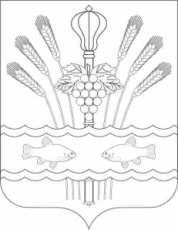 РОССИЙСКАЯ ФЕДЕРАЦИЯРОСТОВСКАЯ ОБЛАСТЬМУНИЦИПАЛЬНОЕ ОБРАЗОВАНИЕ «КОНСТАНТИНОВСКОЕ ГОРОДСКОЕ ПОСЕЛЕНИЕ»АДМИНИСТРАЦИЯ КОНСТАНТИНОВСКОГО ГОРОДСКОГО ПОСЕЛЕНИЯПОСТАНОВЛЕНИЕО внесении изменения в постановление АдминистрацииКонстантиновского городского поселения  от  20.12.2021 №130«Об  оплате  труда  работников муниципального казенногоучреждения «Чистая станица»»В соответствии со ст.135 Трудового кодекса РФ и  постановлением Администрации Константиновского городского поселения 02.11.2016 № 724 «О системе оплаты труда работников муниципальных бюджетных, автономных  и казенных учреждений Константиновского городского поселения», в целях материального стимулирования работников муниципального казенного учреждения Константиновского городского поселения, Администрация Константиновского городского поселения постановляет:1.Внести в приложение  №1 к постановлению Администрации Константиновского городского поселения  от  20.12.2021 №130 «Об  оплате  труда  работников муниципальных бюджетных и  казенных  учреждений Константиновского городского поселения» следующее изменение:          1.1. Пункт 4.5 Положения об оплате труда работников муниципального казенного учреждения  изложить в следующей редакции:«4.5.  Выплата за качество выполняемых работ устанавливается работникам Учреждения в размере до 200 процентов от должностного оклада (ставки заработной платы) в пределах фонда оплаты труда.Выплата устанавливается на срок не более 1 финансового года, по истечении которого она может быть сохранена или отменена.»2. Настоящее постановление вступает в силу со дня его официального обнародования в информационном бюллетене «Константиновское городское поселение» и распространяется на правоотношения, возникшие  с 1 января 2023года.3. Контроль за выполнением постановления возложить на заместителя главы Администрации Константиновского городского поселения А.В.Агаркова.Глава Администрации Константиновского городского поселения                                     А.А. Казаков Согласовано:Заместитель главы Администрации Константиновского городского поселения	               А.В.АгарковНачальник  отдела  правового обеспечения и кадровой политики 	        А.Н.СюсинаНачальник  отдела  муниципального хозяйства	        О.С.ШевченкоНачальник финансово-экономического отдела     	        Е.В.ХрипуноваГлавный специалист  отдела  правового обеспеченияи кадровой политики                                                                              А.В.ВихроваГлавный бухгалтер                                                                                 Л.В.Чирва   от ___________ г. Константиновск     № __________